МКДОУ «Введенский детский сад общеообразовательного вида №3»Дата: октябрь, 2018 г.Подготовил: Савчишина Е.А.  «Здоровый образ жизни семьи - залог  здоровья ребенка»                                                                                     (Эммануил Кант)    В настоящее время остро встала проблема болезненности населения. Все чаще и чаще мы узнаем о болезнях, которые добавляет нам экология, загрязненность воды, ненатуральные продукты. Ребенка надо приучать к здоровому образу жизни с самого раннего возраст. Мы должны помнить: то чему вы научите своих детей, то они понесут в свои семьи. А ведь мы хотим, чтобы семьи наших близких были здоровы. Каждый знает, что самое дорогое - это здоровье. Но мало кто находит силы за ним следить, когда оно еще есть. Когда заболеем, тогда бежим по больницам, жалуемся, а ведь во многом мы сами виноваты. Каждый родитель хочет видеть своих детей здоровыми и счастливыми, но не задумывается о том, как сделать, чтобы их дети жили в ладу с собой, с окружающим их миром, с людьми.    В  нашей группе прошел детско-родительский проект «Будьте здоровы!»  по  здоровьесбережению детей в семье, в котором приняла участие семья Колесниковых.  Семья дома изучила литературу о правильном питание, о важности занятием спорта, о соблюдениии здорового жизни дошкольников. Соместно  мама с детьми  сделали лепбук «Будьте здоровы!». В лепбуке находятся  различные игры по ЗОЖ,  такие  как  «Режим дня»,  составь рассказ «Оденься по погоде, в зависимости от времени года»,  а так же есть стихотворения и загадки о витаминах.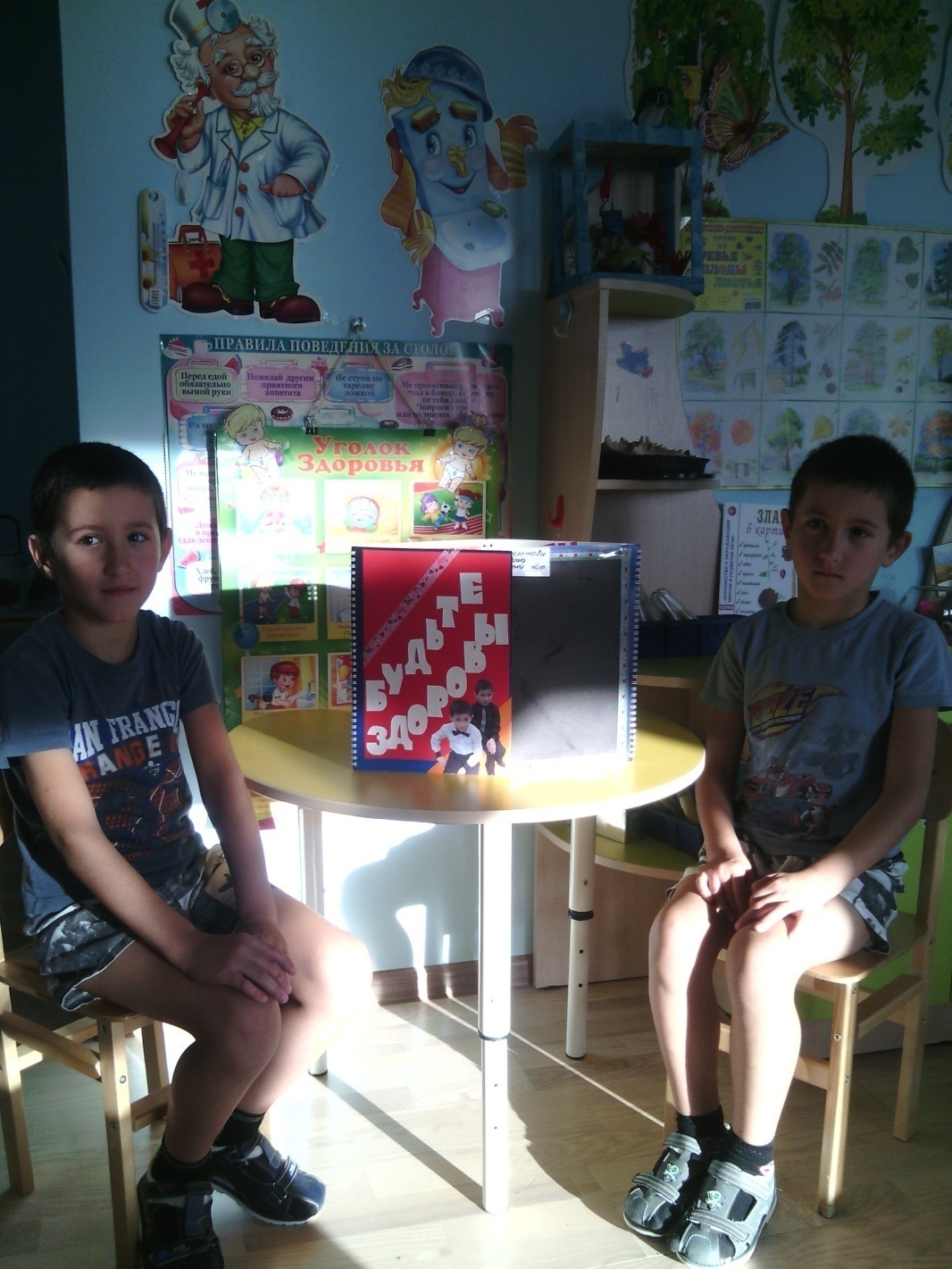 